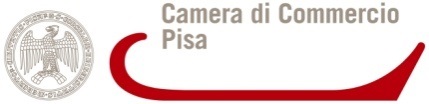 DOMANDA PARTECIPAZIONE B2B WEDDING PLANNERS SCANDINAVIA, 27 MAGGIO 2016da inviare entro martedì 15 marzo2016 all’indirizzo PEC:
cameracommercio@pi.legalmail.camcom.it
Il/La sottoscritta ___________________________________________________________________________________________________Titolare/legale rappresentante dell’impresa________________________________________________________________________________C.F./P.IVA _______________________________________ con sede legale in _________________________________________________ Cap. ______________________________Comune ______________________ tel. _____________________________________________  Fax ______________________________________ e-mail__________________________________________________________________Partecipante al workshop ________________________________ Cell.______________________________________________________CHIEDEdi partecipare al workshop B2B con wedding planner ScandinaviaDICHIARAdi aver preso visione della Circolare di partecipazione alla manifestazione in oggettoSI IMPEGNAal pagamento della quota di partecipazione,  pari a € 100,00 + IVA 22% per singola impresa,e pari a € 180,00+IVA 22% per consorzi, associazioni e reti di imprese, da corrispondersi alla Camera di Commercio di Pisa secondo le modalità descritte nella circolare di partecipazione.ALLEGADichiarazione “De Minimis” Dichiarazione Sostitutiva Atto di NotorietàSottoscritto con firma digitale ai sensi del D. Lgs. n. 82 del 07/03/2005 e s.m.i.             Ai sensi e per gli effetti del D. Lgs. 196/2003, il partecipante/Azienda sottoscrive la presente quale espresso consenso al trattamento dei propri dati personali da parte della “CAMERA DI COMMERCIO I.A.A di PISA ” e conferma di aver ricevuto informativa sui seguenti punti:i dati personali verranno trattati esclusivamente per gli scopi connessi ai fini istituzionali della CAMERA DI COMMERCIO I.A.A. di PISA  ovvero dipendenti da obblighi di legge, ivi compresa l’adozione di misure di sicurezza; i dati personali potranno essere trattati anche per finalità di informazione circa le attività promozionali e di formazione promosse dalla CAMERA DI COMMERCIO I.A.A di PISA, anche con newsletter a mezzo e-mail e/o fax e/o posta di superficie; i dati personali saranno trattati manualmente e con strumenti automatizzati, conservati per la durata prevista dal D. Lgs. 196/2003 e alla fine distrutti;il conferimento dei dati è obbligatorio per beneficiare dei servizi di cui sopra e l'eventuale diniego di consenso comporta l'impossibilità per la CAMERA DI COMMERCIO di PISA di erogare il servizio richiesto;i dati personali non saranno diffusi presso terzi;l'azienda interessata gode dei diritti assicurati dall'art. 7 del citato D.Lgs. 196/2003, che potranno essere esercitati, secondo l'art. 8 D. Lgs. 196/2003, mediante apposita richiesta al titolare o al responsabile del trattamento; titolare del trattamento è la CAMERA DI COMMERCIO I.A.A. di PISA.Sottoscritto con firma digitale ai sensi del D. Lgs. n. 82 del 07/03/2005 e s.m.i.	